                  PROPOSIÇÕES 07 – Vereador Astor José Ely                  INDICAÇÃO – 005/2021               Indico ao Excelentíssimo Senhor Prefeito Municipal, em conjunto com o Secretário Municipal de Obras, nos termos regimentais e ouvido o Plenário, que providenciem a reforma da lixeira localizada na rua dos Emancipacionistas, em frente ao Restaurante Pôr do Sol.                                                                         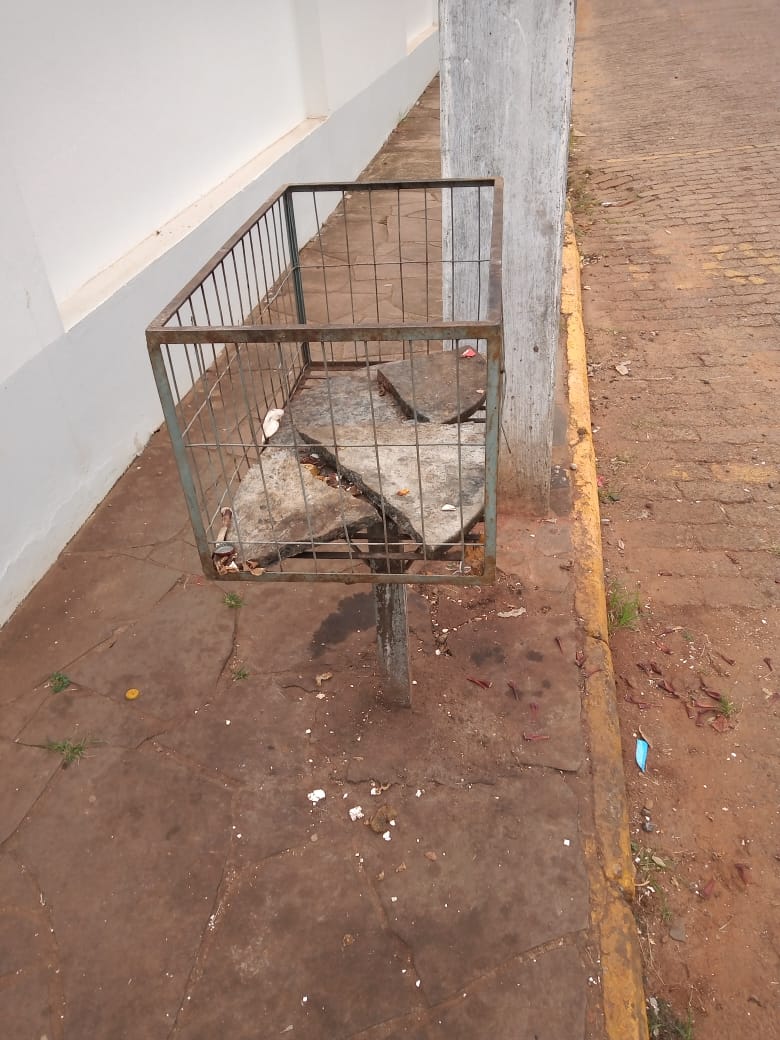                                         Mensagem Justificativa:Senhor Presidente;Senhores Vereadores:                 A reforma da lixeira se faz necessária em razão de que sua instalação foi feita muito próxima ao chão, o que possibilita que cachorros e outros animais espalhem o lixo pela calçada, impedindo a passagem de pedestres, atraindo insetos e espalhando mau cheiro por todo o local.Atenciosamente,Bom Retiro do Sul, 04 de maio de 2021.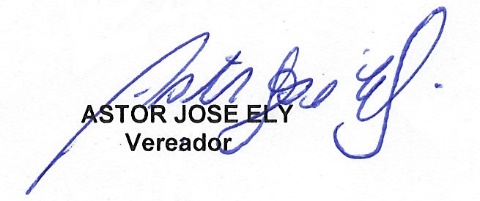 